Jeugdschaakclub Magnus Leidsche Rijn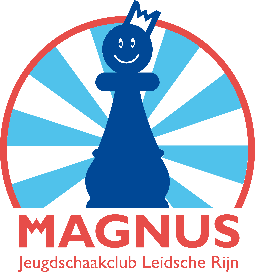 InschrijfformulierTen eerste een hartelijk welkom bij Jeugdschaakclub Magnus Leidsche Rijn aan ons nieuwe lid, maar ook aan jullie, ouders (of verzorgers). Met de gegevens in dit formulier verzorgen wij de inschrijving bij onze club en de schaakbond KNSB. PersoonsgegevensContactgegevensAanvullende informatieBetrokkenheid oudersEen van de grootste factoren in het succes van Magnus Leidsche Rijn is de betrokkenheid van ouders. Omdat onze activiteiten vrijwel geheel draaien op basis van de inzet van vrijwilligers en omdat vele handen licht werk maken, vragen wij alle ouders om een handje te helpen. Er zijn allerlei mogelijkheden, zowel op de clubavond, als op een moment dat het je zelf uitkomt, eenmalig, af en toe, of op regelmatige basis. Alleen voor de functies van trainer en wedstrijdleider is enige kennis van het schaakspel vereist.In onderstaande lijst staan een aantal taken en expertisegebieden. Hierin kunnen jullie aangeven waar jullie interesse ligt.Daarnaast organiseren wij enkele schaakactiviteiten voor ouders en vrijwilligers, om de binding met de club en de affiniteit met het schaakspel te versterken. Meer informatie kun je vinden op onze website: http://magnusleidscherijn.nl/schaken-volwassenen/. Hier onder kun je aangeven of je hier interesse in hebt:Magnus clubshirtWij hebben een prachtig eigen Magnusshirt. Dit shirt draagt bij aan het clubgevoel, als we meedoen aan toernooien en competities én bij onze eigen evenementen.Het Magnus clubshirt wordt door Textieldrukkerij Katoenfabriek gedrukt op biologisch katoen met Fair Wear certificering. Er zijn 3 modellen beschikbaar: Stanley Paints met groot logo voor kindermaten, Stella Wants en Stanley Leads met kleiner logo voor respectievelijk dames- en herenmaten. Een T-shirt kost € 15,00. Bij voorkeur ontvangen we deze betaling per overmaking. Dat kan voor of bij ontvangst op IBAN: NL92 TRIO 0254 7939 08, t.n.v. Jeugdschaakclub Magnus Leidsche Rijn, onder vermelding van de naam van het lid. De shirts kunnen gepast worden op de clubavond.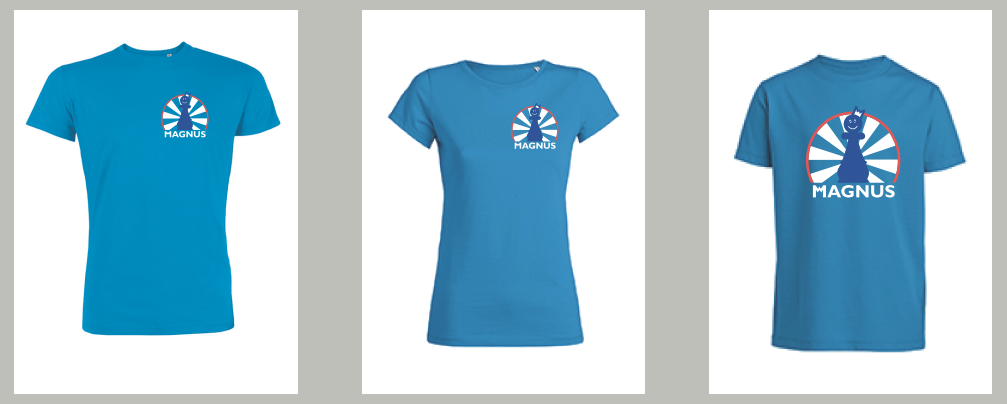 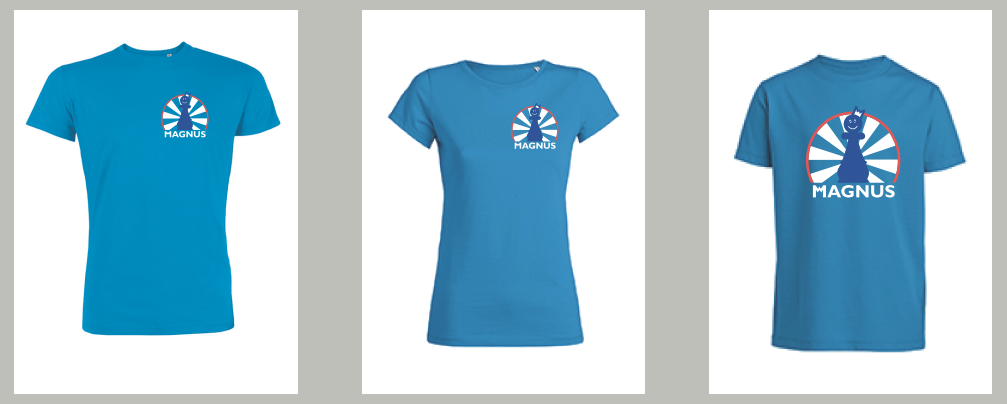 ContributieDe jaarlijkse contributie wordt geïnd door middel van automatische incasso (zie SEPA Machtiging op pagina 4). Alle informatie omtrent de voorwaarden van lidmaatschap en de hoogte van de contributie staat verzameld op de webpagina: http://magnusleidscherijn.nl/lidmaatschap/. Wijzigingen van voorwaarden worden per e-mail aangekondigd. Een voornemen tot wijziging in de contributie wordt indien mogelijk voor het eind van het (voorgaande) seizoen bekend gemaakt. De wijziging wordt definitief vastgesteld in de eerste Algemene Ledenvergadering (ALV) van het seizoen (meestal oktober). Incasso vindt vervolgens plaats na deze ALV.Ondertekening voor inschrijving van lidmaatschapDoor ondertekening van dit formulier geef je toestemming aan Magnus om de persoonsgegevens ingevuld op dit formulier digitaal op te slaan en intern te gebruiken voor o.a. organisatie van clubactiviteiten. Magnus verplicht zich tot naleving van de Wet Bescherming Persoonsgegevens.Doorlopende machtiging Europese incasso (SEPA)Een doorlopende machtiging voor Europese incasso hoeft slechts één keer per gezin (of in feite per bankrekeningnummer) te worden ingevuld. De incassogegeven van Magnus staan in onderstaande tabel. Als machtigingskenmerk gebruiken wij volgens onderstaand sjabloon de achternaam en het KNSB lidnummer van het oudste (eerste aangemelde) lid in het gezin ten tijde van de ondertekening.Door ondertekening van dit formulier geef je toestemming aan Jeugdschaakclub Magnus Leidsche Rijn om incasso-opdrachten te sturen naar je bank om een bedrag van je rekening af te schrijven voor de contributie. Ook verleen je toestemming aan je bank om een bedrag van je rekening af te schrijven overeenkomstig de opdracht van Jeugdschaakclub Magnus Leidsche Rijn.  Als je het niet eens bent met een afschrijving kun je deze laten terugboeken door contact op te nemen met de penningmeester (penningmeester@magnusleidscherijn.nl).  Ook kun je voor terugboeking binnen 56 kalenderdagen na afschrijving contact opnemen met je bank. Vraag je bank naar de voorwaarden. De machtiging vervalt bij beëindiging van het lidmaatschap.InleverenJe wordt verzocht dit formulier volledig ingevuld en ondertekend in te leveren bij de secretaris. Dit kan via de organisatie van de clubmiddag op woensdag of de clubavond op vrijdag, of per mail aan secretaris@magnusleidscherijn.nl.  Voor inschrijving alleen voldoet een volledig ingevuld formulier per mail zonder handtekening, echter voor de doorlopende machtiging hebben wij een fysiek getekend exemplaar of een goede kwaliteit scan nodig. De inschrijving kan pas voltooid worden zodra wij een geldige machtiging in bezit hebben. Roepnaam:Voorletters en achternaam:Geslacht: M  VGeboortedatum:Straat en huisnummer:Postcode en woonplaats:Namen ouders:E-mailadres(sen) ouders:E-mailadres lid:Telefoonnummer(s):School en leerjaar / groep:Eerdere schaakervaring:Ik geef  wel /  geen toestemming voor het plaatsen van foto’s op de website en/of sociale media. (Hierbij wordt overigens het gebruik van de volledige naam vermeden)Ik geef  wel /  geen toestemming voor het plaatsen van foto’s op de website en/of sociale media. (Hierbij wordt overigens het gebruik van de volledige naam vermeden)Ruimte voor opmerkingen: Trainer of invaltrainer Teamleider externe competitie Wedstrijdleider interne competitie Bar (uitgifte, beheer of inkoop) Organisatie clubavond Ondersteuning clubavond Organisatie activiteit (bv. toernooi, slotfeest) Ondersteuning activiteit (bv. toernooi, slotfeest) Communicatie / Vormgeving ICT (bijvoorbeeld website, competitiesoftware) Beheer materiaal Administratie / Financiën (bijv. kascommissie) EHBO / BHV Bestuur Anders:  Anders:  Ik wil graag bijdragen, maar eerst wat meer weten over de aard en intensiteit van bovenstaande werkzaamheden. Ik wil graag bijdragen, maar eerst wat meer weten over de aard en intensiteit van bovenstaande werkzaamheden.Opmerkingen:Opmerkingen: Ik heb interesse in het volgen van schaaklessen voor ouders en vrijwilligers (onder voorbehoud) Ik heb interesse om af en toe te schaken met andere ouders, vrijwilligers en oudere jeugdleden.  Ik heb interesse in het meespelen in de externe teamcompetitie voor volwassenen. Model: Stanley PaintsModel: Stella WantsModel: Stanley LeadsMaten: 5/6 yr, 7/8 yr,9/11 yr, 12/14 yrMaten: XS, S, M, L, XL, XXLMaten: XS, S, M, L, XL, XXL Ik wil (een) of meerdere clubshirt(s) bestellen van model (maat): Plaats: Datum: 	Naam: Naam: Handtekening:Gegevens incassantGegevens incassantNaamJeugdschaakclub Magnus Leidsche RijnAdres (p/a penningmeester)Grietmansraklaan 153544TK UtrechtNederlandIBANNL92 TRIO 0254 7939 08Incassant IDNL07ZZZ556647410000MachtigingskenmerkMagnus<achternaam lid><KNSB lidnummer>Naam:Straat en huisnummer:Postcode en woonplaats:IBAN rekeningnummer: Plaats: Plaats: Datum: 	Handtekening:Handtekening: